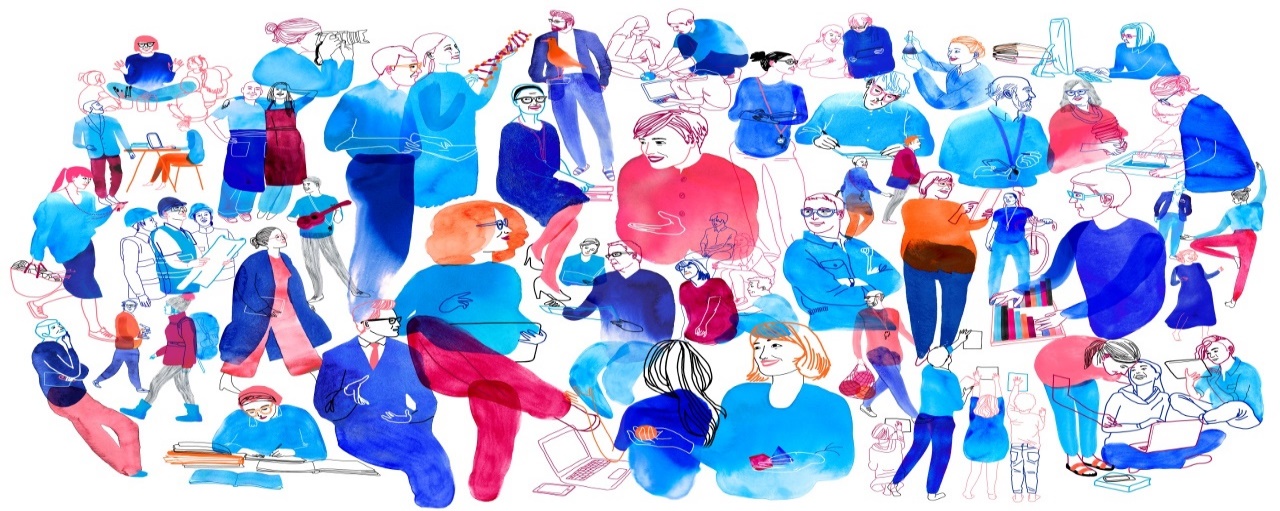 OAJ KANTA-HÄMEEN JA PÄIJÄT-HÄMEEN JÄSENILTA:Opettajan oikeudet ja velvollisuudetETÄKOULUTUSke 16.9.2020 klo 18.00-20.00Koulutukseen ovat tervetulleita kaikki OAJ Päijät-Hämeen jäsenet, opettajat ja esimiehet, varhaiskasvatuksesta korkea-asteelle. Meille OAJ Kanta- ja Päijät-Hämeessä jäsenistön turvallisuus ja terveys ovat tärkeitä ja tästä johtuen koulutus järjestetään etänä.Illan ohjelma: klo 17.45 Osallistumislinkki avataanklo 18.00-20.00 Opettajan oikeudet ja velvollisuudet,          Kristiina Tuhkiainen, työmarkkinalakimies, OAJ Henkilökohtaiset ilmoittautumiset su 13.9.2020 mennessä. LÄMPIMÄSTI TERVETULOA!Timo Hillman	Katri Juvonen		puheenjohtaja	alueasiamies 		040 1369277	040 1369 